Name: _________________________________		Core : _______________Topic 1B ReviewExamples					Questions/Problems 	(Do these!)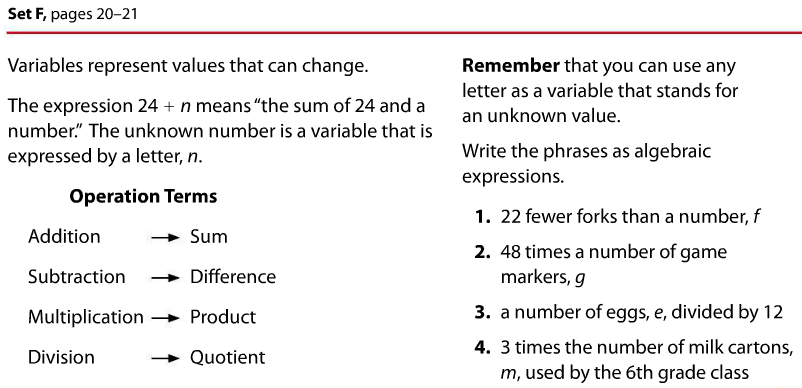 Turn the paper over. Do that side, too.Examples					  Questions/Problems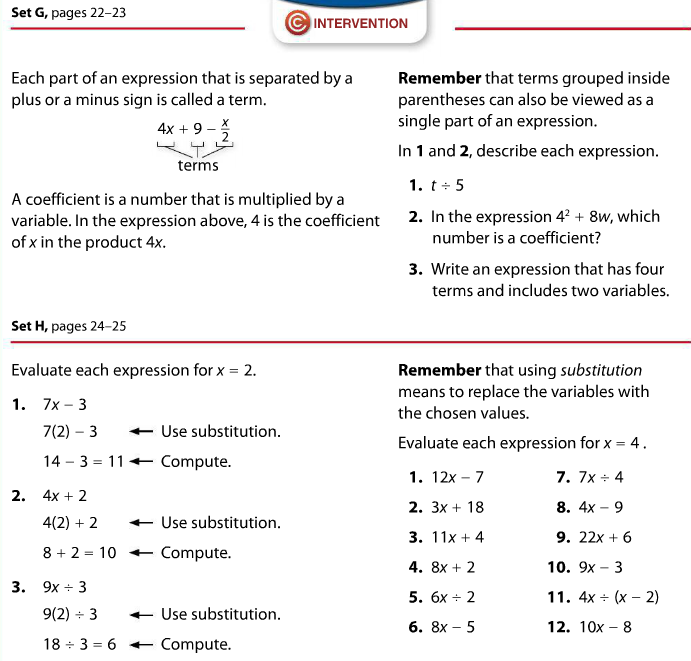 